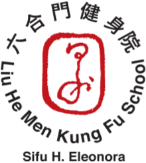 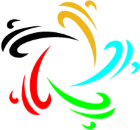 Amsterdam, 7 March 2024Dear Friends,On Sunday the 2 of June the Cangzhou Qunying International Guo Shu Cup will take place again in Amsterdam. This competition will have traditional forms of Kung Fu, expo traditional Chinese liondance and dutch  open championship Taiji.  Please see details in specific documents. We are happy to be working with Loe Hoyer from the Hoyer Wushu Institute for the Taiji division. We are also  happy to have Ricardo Sousa from the Ricardo Sousa Kung Fu Academy helping with the traditional Kung Fu divisions.The Cangzhou Qunying International Guo Shu Cup will have a jury which will include Martial Arts Experts and Grand Masters from China. These Masters will come especially for the competition and look forward to seeing the martial arts practitioners here in Europe. We are hopeful that they will be present but understand that in these uncertain times that it may not always be possible.Location:	Sportcentrum de PijpLizzy Ansinghstraat 88 1072 RD Amsterdam*NOTE - parking is free on Sunday till 12 am.Time:	08:30	open for athletes to register (please be there by 09:00) 09:00	open for public10:00	opening competition17.30     EndWe invite you to participate in this competition and hope to welcome you in Amsterdam on the 2 of June. For more details please see other documentation. For the Taiji division please contact Loe Hoyer by e-mail hoyerloe@hotmail.com phone +31 (0)6 223 722 97. For traditional Kung Fu and Liondance Guoshucup@liuhemen.nl .Registration deadline is 19 of May 2024. Our medals need to be ordered from China so please honor this deadline! Thank you.Kind Regards, Sifu H.EleonoraLiu He Men Kung Fu School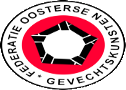 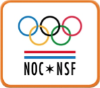 Liu He Men Stichting Lizzy Ansinghstraat 88 1072 RD Amsterdam Nederland LiuHeMen.nl info@LiuHeMen.nl